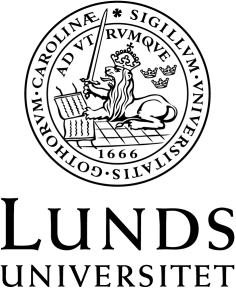 Språk- och litteraturcentrum Europastudier Litteraturlista för EUHA26, Regionernas Europa: Nordeuropa i fokus,
7,5 högskolepoäng. Fastställd av Lärarkollegium 5, 2012-02-06, reviderad av styrelsen för sektion 5, 2016-01-11 Obligatorisk sekundärlitteratur: böcker Black, Jeremy (2012). A History of the British Isles, 3. ed., Basingstoke: Palgrave Macmillan, (ss. 1-337) Fulbrok, Mary (2004). Concise History of Germany, 2 ed., Cambridge: Cambridge University Press, (ss. 1-261)
Gustafsson, Harald (2007). Nordens historia, 2 uppl., Lund: Studentlitteratur, (ss. 13-321) McCormick, John (2012). Contemporary Britain, 3 ed., Basingstoke: Palgrave Macmillan (ss. 35-63, 180-240) Samt en valfri roman eller reportagebok från regionen i fråga Obligatorisk sekundärlitteratur: artiklar tillgängliga via Lunds universitetsbiblioteks eletroniska tjänst Eastmond, Marita (2011). "Egalitarian Ambitions, Constructions of Difference: The Paradoxes of Refugee Integration in Sweden" i Journal of Ethnic and Migration Studies, 37 (ss. 277-295) Elgström, Ole, and Sarah Delputte (2016). "An end to Nordic exceptionalism? Europeanisation and Nordic development policies" i European Politics and Society, vol. 17 no. 1 (ss. 1-14) Oliver, Tim (2015). "To be or not to be in Europe: is that the question? Britain's European question and an in/out referendum." i International Affairs vol. 91 no. 1 (ss. 77-91) Rieker, Pernille (2004). "Europeanization of Nordic Security The European Union and the Changing Security Identities of the Nordic States." i Cooperation and Conflict vol. 39 no. 4 (pp. 369-392) Wæver, Ole (1992). "Nordic nostalgia: northern Europe after the Cold War." i International Affairs (Royal Institute of International Affairs) (ss. 77-102) Ytterligare en eller ett par artiklar i aktuella frågor kan tillkomma, maximalt 30 sidor. 